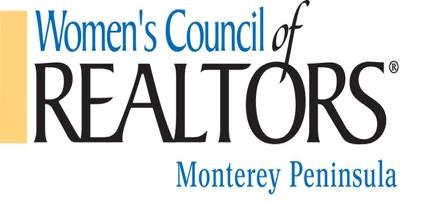 Friday, May 13, 2022 @ 9:00 a.m.  Via ZoomAttending: Monica Browning, Ryan White, Alecia Hull, Debbie Resch, Aimee Ramos, Mark Lavin, Jan Burnett, Debora Sanders, Renee Garner, Karen Calley, Liz Williams, Sasha Allen, Kathy Anderson,Call to Order – Ryan White			Review of Agenda & Minutes of Last Meeting            	Financial Report – Debbie Resch Union Bank and Mechanics Bank Reconciliations Taxes FiledMembership Director- Jan  Number of new members, % Realtor and National Affiliate MembersEvents Director –Sasha AllenApril– Members only event – recapPanel of Women – May 20th – # of registrants, anything needed?Next event date & topic?Fall Fundraiser: September 2021 Ways & Means -Alecia Hull Updates? Tehma: catwalk price undetermined, Portola not available, week will create a planning committee. Photographer is scheduled. No strategic partners yet. Let’s set a date for a planning meeting: 5/23, zoom meeting 9am. Advertise 60 days out. Charity? 10% of income Sponsorships  Donations for raffles – letter & askFirst Vice President – Monica Browning Updates? NoneSponsorships –Julie Lynn & Ryan White : New Platinum SP: Wells Fargo $1500, highlighting the sponsors more often, canva,FB: sharing postsCommunications – Mark Lavin 	        Eventbrite attendance, Website, Facebook, Instagram, Flyers? Have a specific time to post : need clarity on who and when to post to help highlight sponsors. Phone calls to members.Election 2022 Board – AllAny suggestions/ideas to fill positions? Committee Chair- Debora Sanders?  Conflict of interest to be on the committee and run for Treasure. Renee will head the committee chair & Karen will help too. Sasha for president elect. Stephanie and Jan co-chair membership. Any treasure? Select date of Election – deadline is August 15New Business:Monterey Herald article  - Ask if they want to sponsor the fundraiserFlowers for Christine Riise – Mother Passed - All in favor Spring State meeting – Recap - Great time for the board to get to know each other better, Networking, the Boot camp and bill highwayNational Conference – Recap  - great for networking, lots of information.Possible Standing Rules changeAdjournment at _________10:22_____am Next Board Meeting: Friday June 3rdState & National Events: 2021 California State Meeting- Monterey – January 16-18, 2022 California State mee􏰀ng – Sacramento – April 24-25, 2022 National Meeting – Washington DC – May 3-6, 2022 National Meeting – Orlando FL – November 9-13, 2022 Women’s Council of Realtors Past Presidents 2002 Susan Clark
2003 Arleen Beesley 2004 Linda Dorris
2005 Linda Shepard 2006 Kim DiBenedetto 2007 Karen Calley
2008 Cathleen Hendricks 2009 Noni McVey
2010 Gloria Reese
2011 Judy Hartwell 2012 Lori Jakubowski 2013 Molly McGee 2014 Danette Roberts 2015 Karen Calley 2016 Sandra Shirmer 2017 Carol Duncan 2018 Marlene Lucero 2019 Tammy LaSala 2020 Renée Garner 2021 Debora Sanders